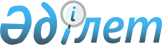 Об изменении границ села Сайрам Сайрамского сельского округа Сайрамского района
					
			Утративший силу
			
			
		
					Совместное решение Сайрамского районного маслихата Южно-Казахстанской области от 8 августа 2011 года N 51-411/IV и постановление акимата Сайрамского района Южно-Казахстанской области от 8 августа 2011 года N 3. Зарегистрировано Управлением юстиции Сайрамского района Южно-Казахстанской области 9 сентября 2011 года N 14-10-169. Утратило силу решением Сайрамского районного маслихата Южно-Казахстанской области от 15 мая 2014 года № 31-199/V      Сноска. Утратило силу решением Сайрамского районного маслихата Южно-Казахстанской области от 15.05.2014 № 31-199/V.

      В соответствии с пуктом 5 статьи 108 Земельного кодекса Республики Казахстан от 20 июня 2003 года, статьи 6 Закона Республики Казахстан от 23 января 2001 года «О местном государственном управлении и самоуправлении в Республике Казахстан», пункта 3 статьи 12 Закона Республики Казахстан 8 декабря 1993 года «Об административно-территориальном устройстве в Республике Казахстан», Сайрамский районный маслихат РЕШИЛ и районный акимат ПОСТАНОВИЛ:



      1. Изменить границы села Сайрам, включив в его черту земли производственного кооператива «З.Хусанов» общей площадью 139,0 гектар.



      2. Контроль за выполнением данного совместного решения и постановления возложить на постоянную комиссию районного маслихата по развитию сельских территорий (Турсиметов А.).



      3. Настоящее совместное решение и постановление вводится в действие по истечении десяти календарных дней после дня его первого официального опубликования.

 

      Председатель сессии                        М.Есалиев

 

      Исполняющий обязанности

      акима Сайрамского района                   С.Сапарбаев 

      

      Секретарь Сайрамского

      районного маслихата                        Т.Тулендиев

 

 

      
					© 2012. РГП на ПХВ «Институт законодательства и правовой информации Республики Казахстан» Министерства юстиции Республики Казахстан
				